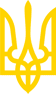 КИЇВСЬКА МІСЬКА РАДА
VI сесія VIII скликанняРІШЕННЯвід 2 жовтня 2018 року N 1550/5614Про деякі заходи з розвитку водного господарства та екологічного оздоровлення водних об'єктів на території міста КиєваВідповідно до статей 140, 144 Конституції України, статей 87, 88, 89 Водного кодексу України, статей 58, 60, 61 Земельного кодексу України, постанови Кабінету Міністрів України "Про затвердження Порядку визначення розмірів і меж водоохоронних зон та режиму ведення господарської діяльності в них" від 8 травня 1996 року N 486, Інструкції Державного комітету України із земельних ресурсів "Про встановлення (відновлення) меж земельних ділянок в натурі (на місцевості) та їх закріплення межовими знаками" від 18.05.2010 N 376, Закону України "Про затвердження Загальнодержавної цільової програми розвитку водного господарства та екологічного оздоровлення басейну річки Дніпро на період до 2021 року" від 24.05.2012 N 4836-VI, з метою підвищення ефективності використання водних об'єктів, поліпшення екологічного стану територій міста Києва та умов проживання населення, забезпечення задоволення потреби населення і галузей економіки у водних ресурсах, оптимізації водоспоживання та забезпечення збереження і раціонального використання прибережних захисних смуг, а також збереження і відтворення водних ресурсів міста Києва Київська міська рада вирішила:1. Доручити виконавчому органу Київської міської ради (Київській міській державній адміністрації) спільно з комунальним підприємством виконавчого органу Київської міської ради (Київської міської державної адміністрації) по охороні, утриманню та експлуатації земель водного фонду м. Києва "ПЛЕСО" провести інвентаризацію і паспортизацію наявних водних об'єктів місцевого та загальнодержавного значення в місті Києві терміном до 01 січня 2020 року.2. Доручити виконавчому органу Київської міської ради (Київській міській державній адміністрації):2.1. Забезпечити розробку та подати на розгляд Київської міської ради проекти землеустрою щодо встановлення меж прибережних захисних смуг водних об'єктів місцевого та загальнодержавного значення в місті Києві терміном до 01 січня 2020 року, однак, насамперед тих водних об'єктів, які є джерелом питного водопостачання або мають природоохоронне чи рекреаційне значення.2.2. Замовниками розроблення вказаних проектів землеустрою визначити Департамент міського благоустрою та збереження природного середовища виконавчого органу Київської міської ради (Київської міської державної адміністрації) та/або комунальне підприємство виконавчого органу Київської міської ради (Київської міської державної адміністрації) по охороні, утриманню та експлуатації земель водного фонду м. Києва "ПЛЕСО".2.3. Протягом одного місяця з дня затвердження Київською міською радою проекту землеустрою щодо встановлення прибережної захисної смуги будь-якого з водних об'єктів, визначених у підпункті 2.1 цього рішення:- забезпечити встановлення в натурі (на місцевості) меж прибережних захисних смуг та забезпечити встановлення межових та водоохоронних знаків;- довести до відома населення, усіх зацікавлених підприємств, установ, організацій інформацію щодо водоохоронного режиму, який діє на цих територіях;- забезпечити врахування такої прибережної захисної смуги в міському земельному кадастрі.2.4. Вирішити в установленому порядку питання фінансування заходів, передбачених цим рішенням.2.5. Просити Державне агентство водних ресурсів України, інститут "Укрводпроект" та управління водного господарства в м. Києві та Київської області сприяти у проведенні інвентаризації водних об'єктів на території міста Києва.2.6. Привести свої нормативно-правові акти у відповідність до цього рішення.3. Офіційно оприлюднити це рішення в газеті Київської міської ради "Хрещатик".4. Контроль за виконанням цього рішення покласти на постійну комісію Київської міської ради з питань екологічної політики.Київський міський головаВ. Кличко© ТОВ "Інформаційно-аналітичний центр "ЛІГА", 2021
© ТОВ "ЛІГА ЗАКОН", 2021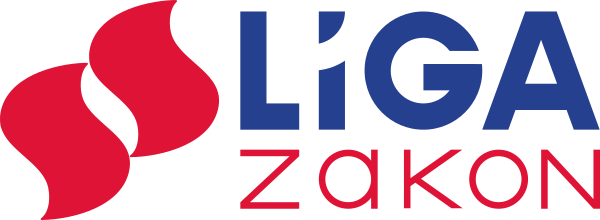 